PALAČINKESASTOJCI:-BRAŠNO-JAJA-MLIJEKO-SOL-ŠEĆER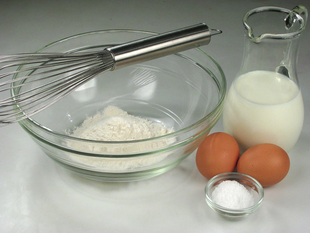 POSTUPAK:U ZDJELU STAVITE BRAŠNO, JAJA, SOL I MLIJEKO TE PJENJAČOM ILI MIKSEROM DOBRO IZMIJEŠAJTE KAKO BISTE DOBILI GLATKU SMJESU.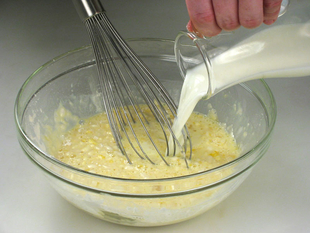 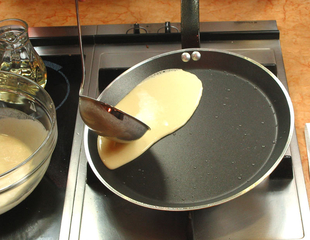 NA ZAGRIJANOJ TAVI ZA PALAČINKE S MALO MASNOĆE ULIJEVAJTE LIJEVANO TIJESTO TE GA BRZIM OKRETANJEM TAVE RASPOREDITE PO CIJELOJ NJEZINOJ POVRŠINI.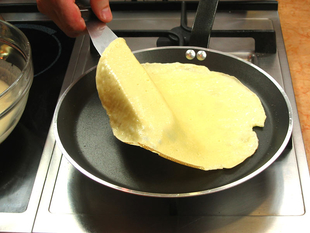 KADA PALAČINKA NA POVRŠINI PROMIJENI BOJU, OKRENITE JE POMOĆU PALETE I KRATKO PECITE NA DRUGOJ STRANI.PALAČINKE NAMAŽITE PEKMEZOM ILI NUTELLOM. DOBAR TEK!